GIBALNA KOCKAPravila igreŠtevilo igralcev: cela družinaStarost: neomejenoPripomočki: Dve kocki od družabnih iger, obvezna dobra volja, nasmeh na obrazu, vzpodbujanje/navijanje, športno obnašanje.Navodila: Z igro začne igralec, ki vrže najmanjše število na kocki (če dva ali več  družinskih članov vržeta/jo isto število, met ponovita/jo). Igralec, ki je na vrsti na lihi met (1., 3. , 5. … ) vrže eno kocko, na sodi met (2., 4., 6. …) vrže dve kocki. Gibalne nalogeŠtevilka 1: počepi (10x)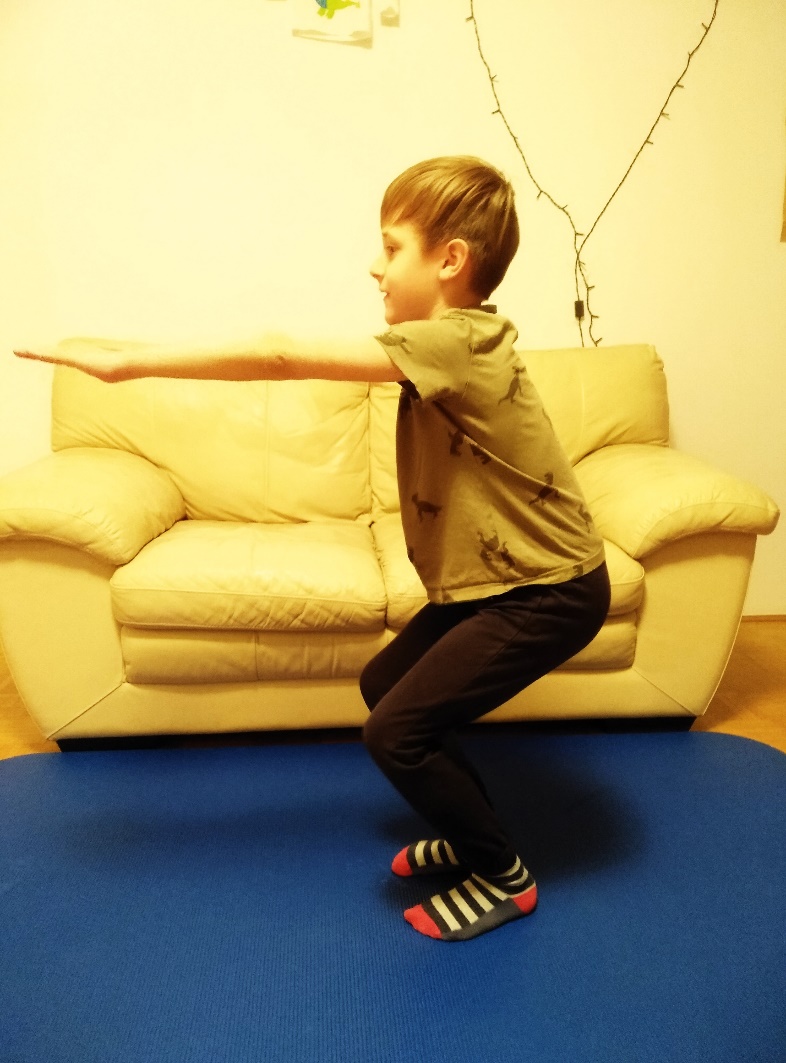 Številka 2: dvigovanje bokov (10x)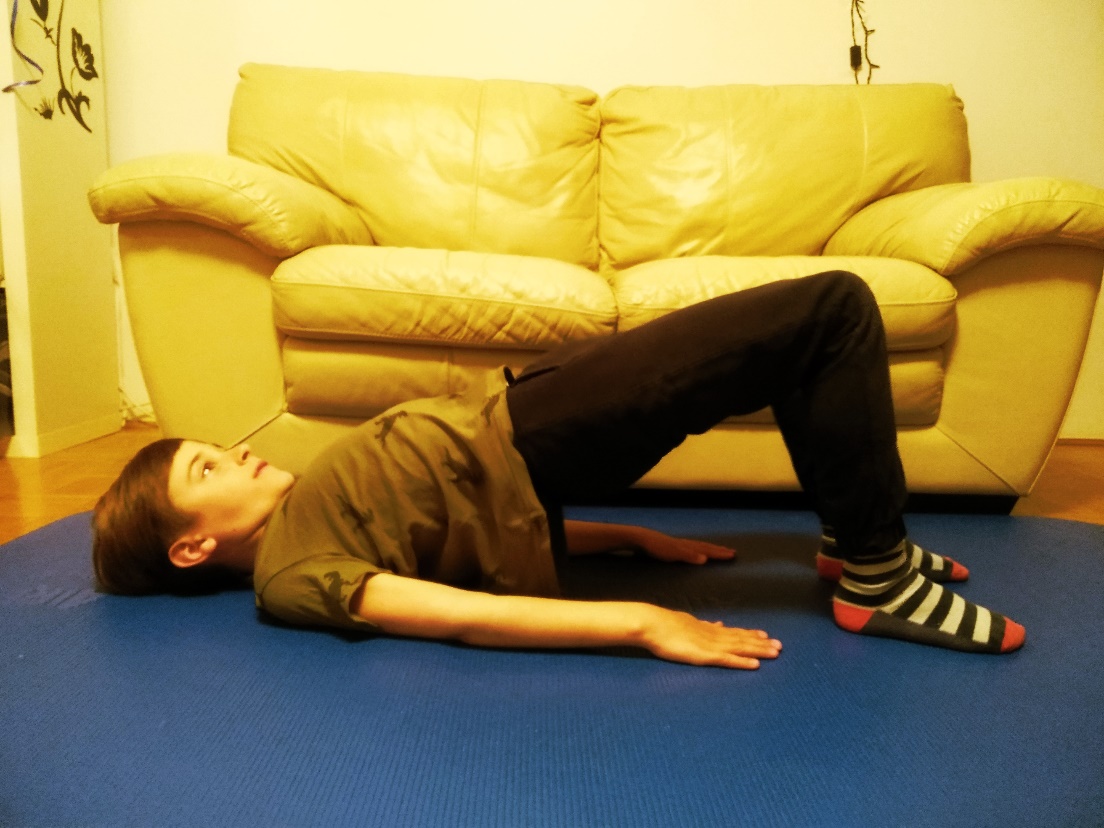 Številka 3: trebušnjaki (10x)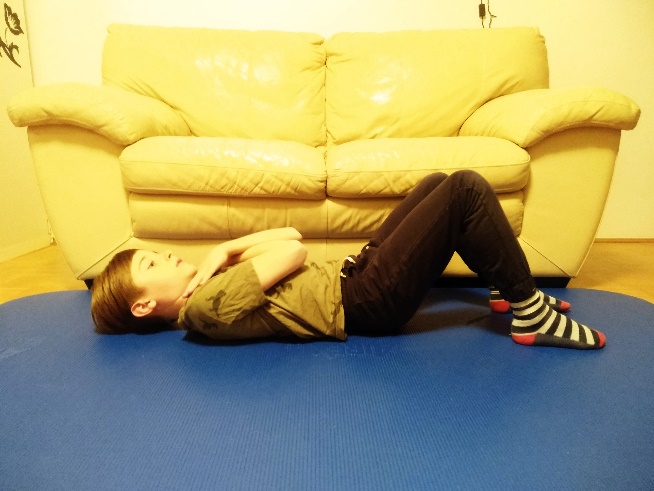 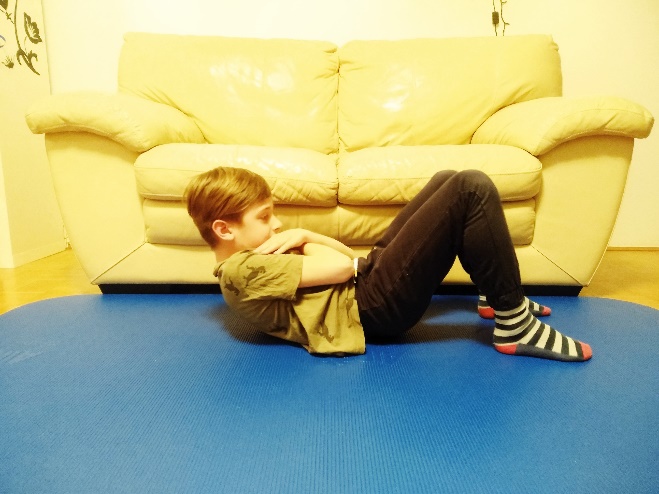 Številka 4: sonožni poskoki (10x)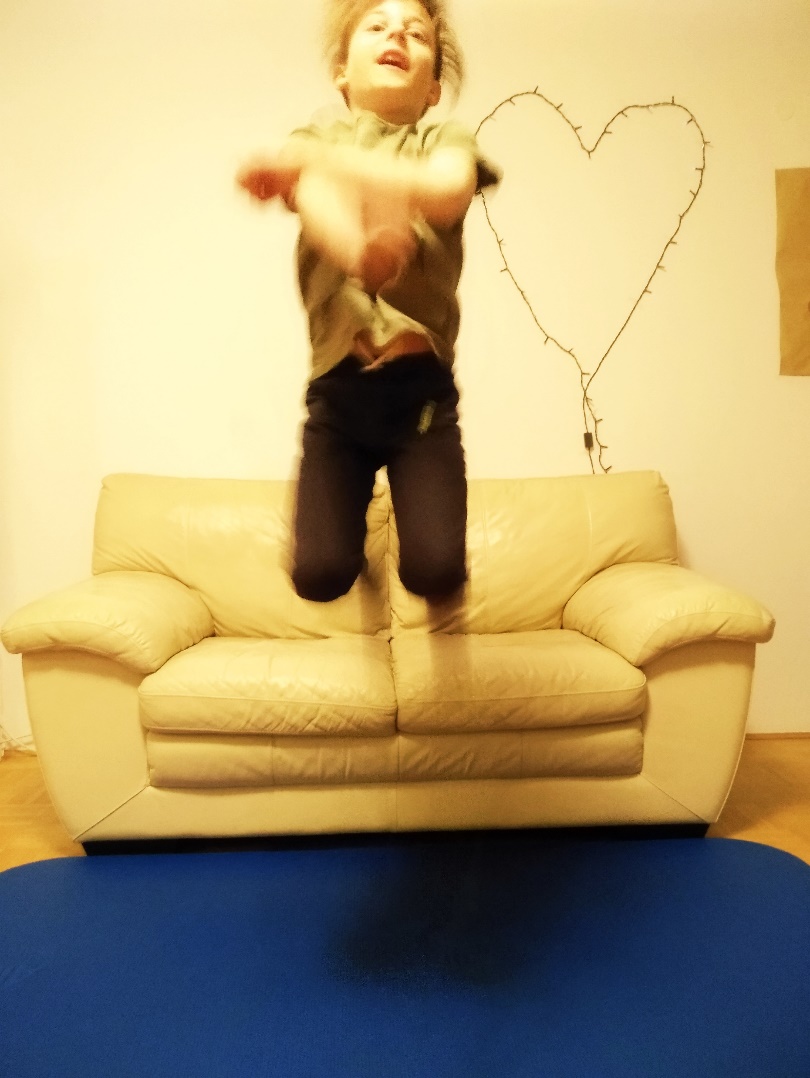 Številka 5: »Hrbtni« (10x)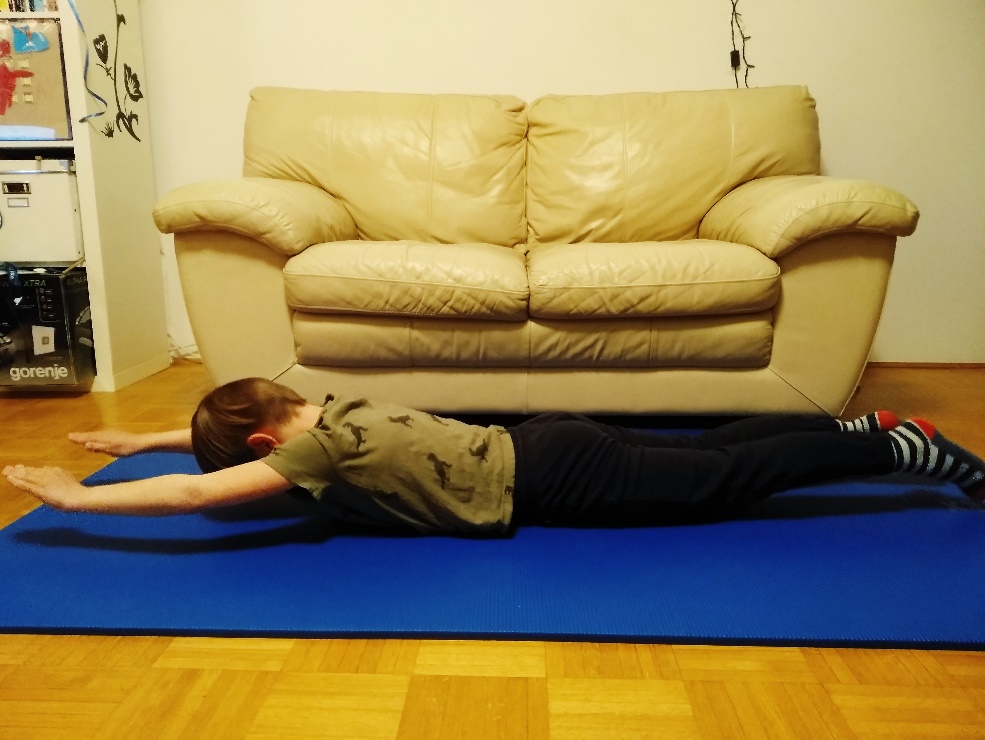 Številka 6: dvig na prste (zadržati položaj vsaj 5 sekund)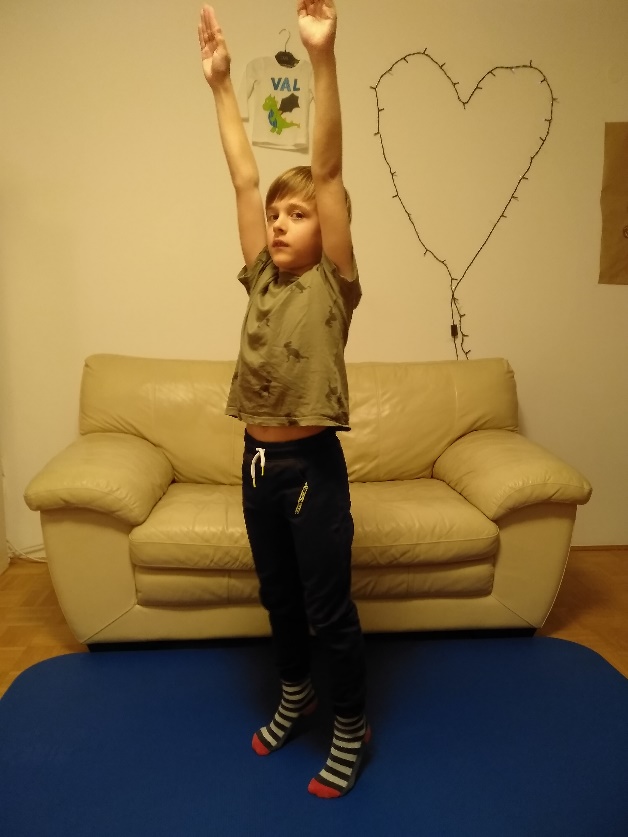 Številka 7: stoja na eni nogi/lastovka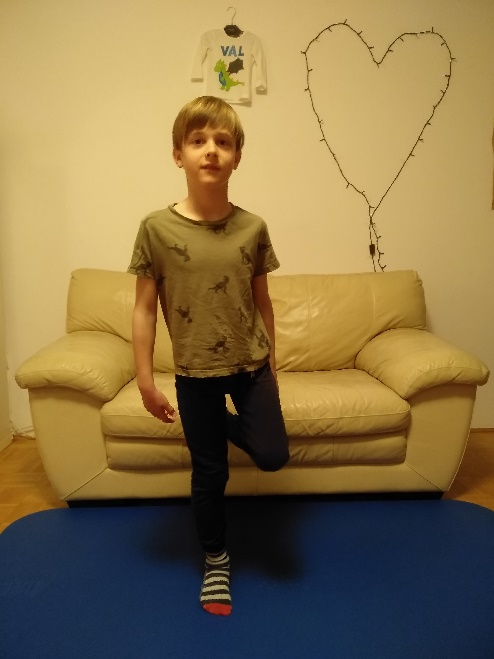 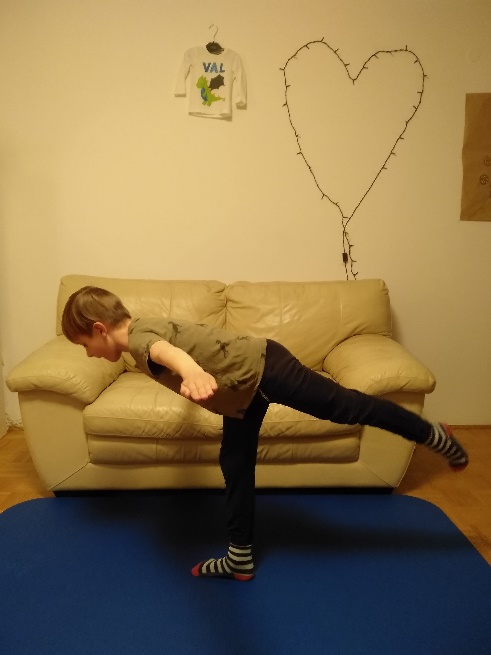 Številka 8: tek na mestu – 30 sekund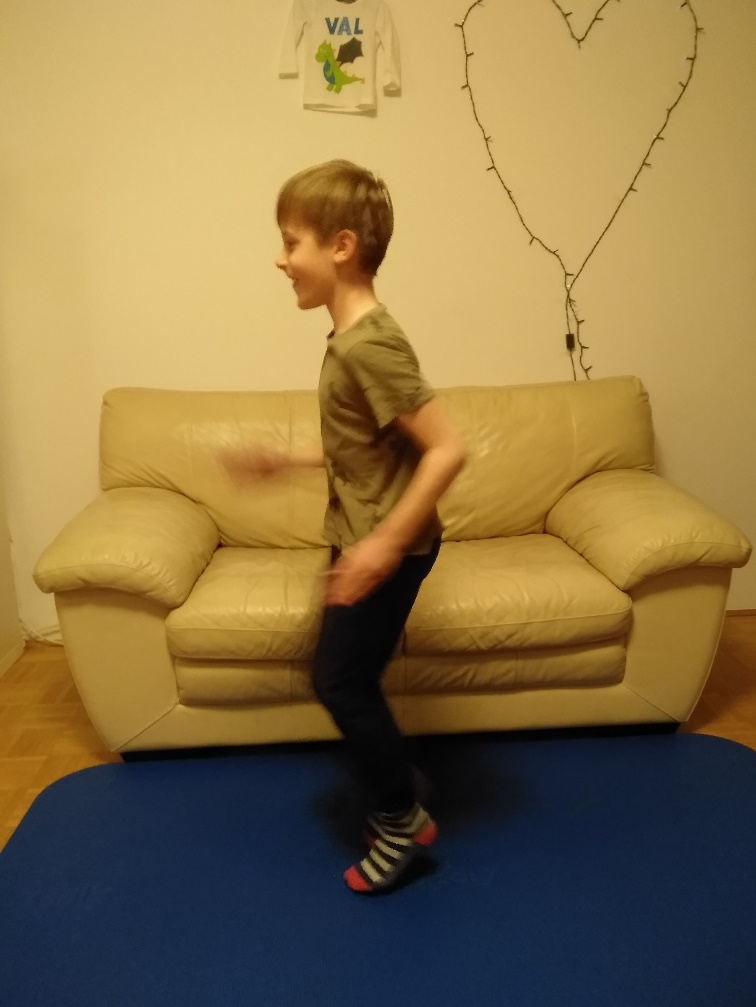 Številka 9: »Medvedki« - poskoki narazen-skupaj (10x)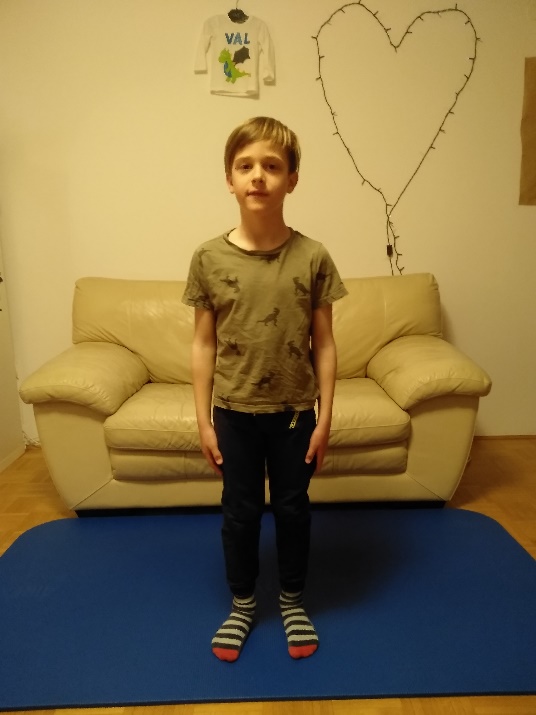 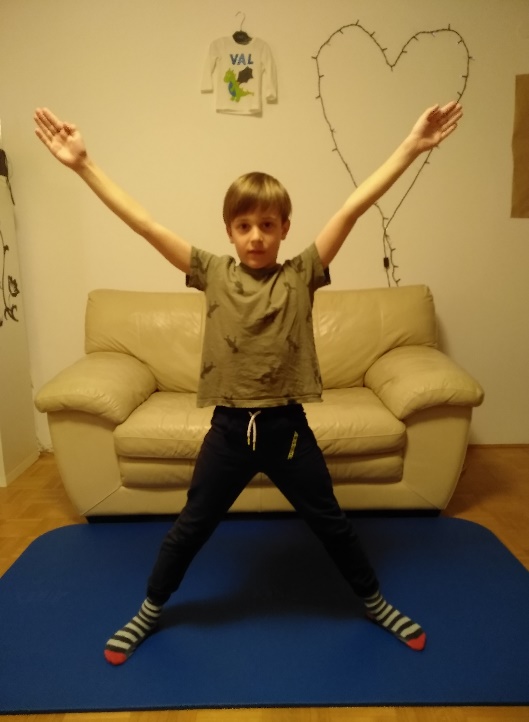 Številka 10: vojaški poskoki (10x)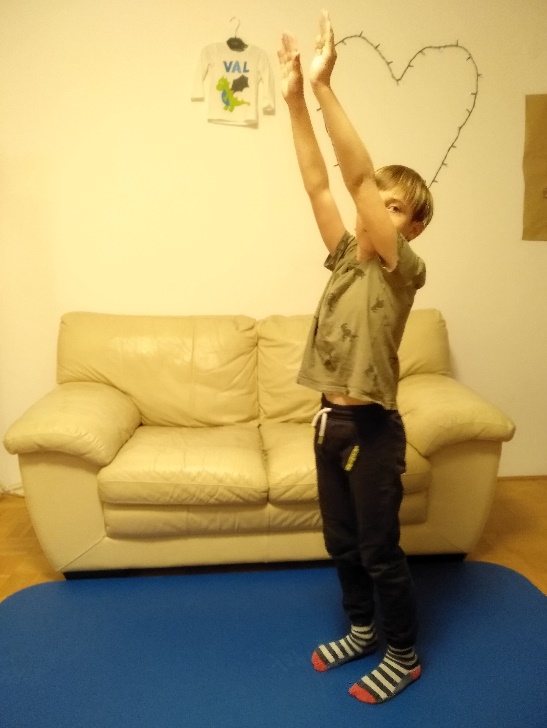 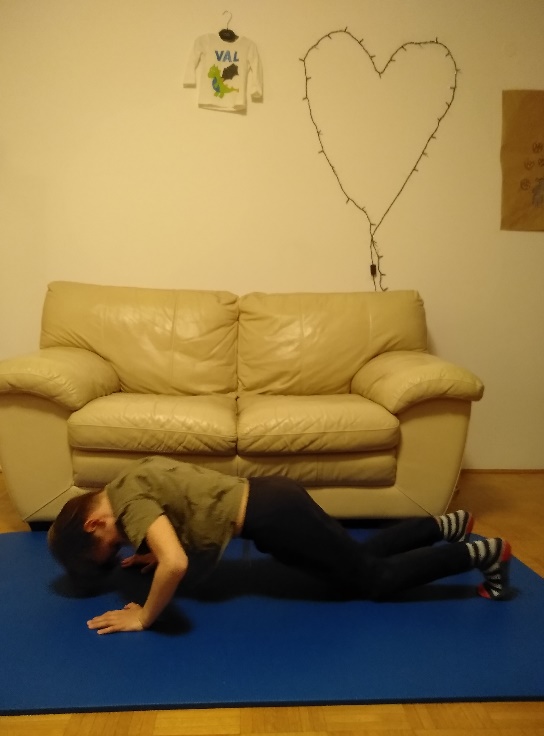 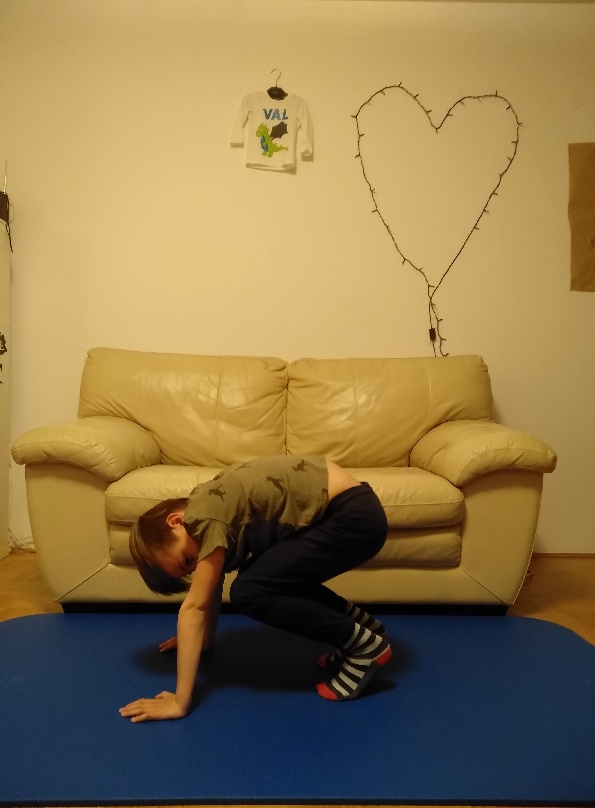 Številka 11: »Plank« oz. deska (20 sekund)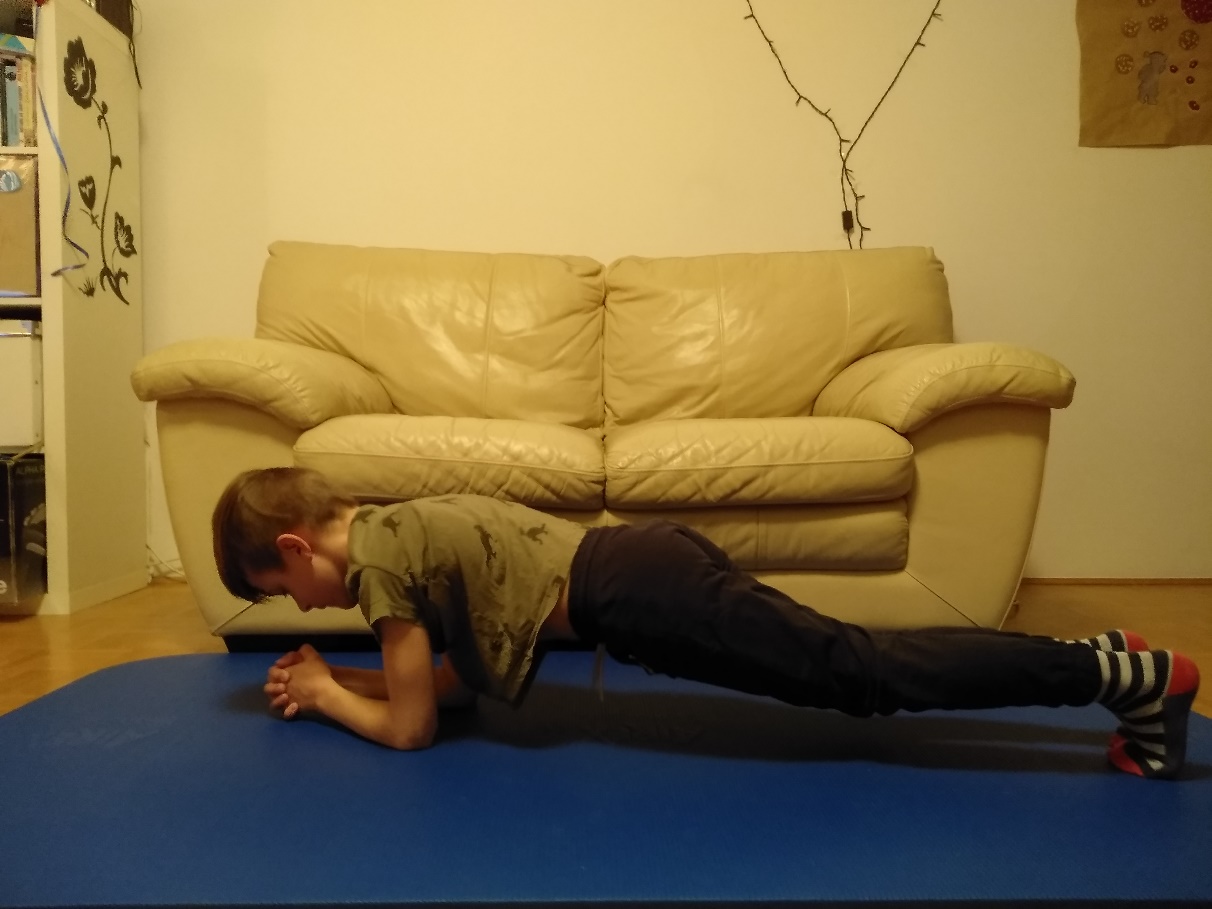 Številka 12: predkloni (10x)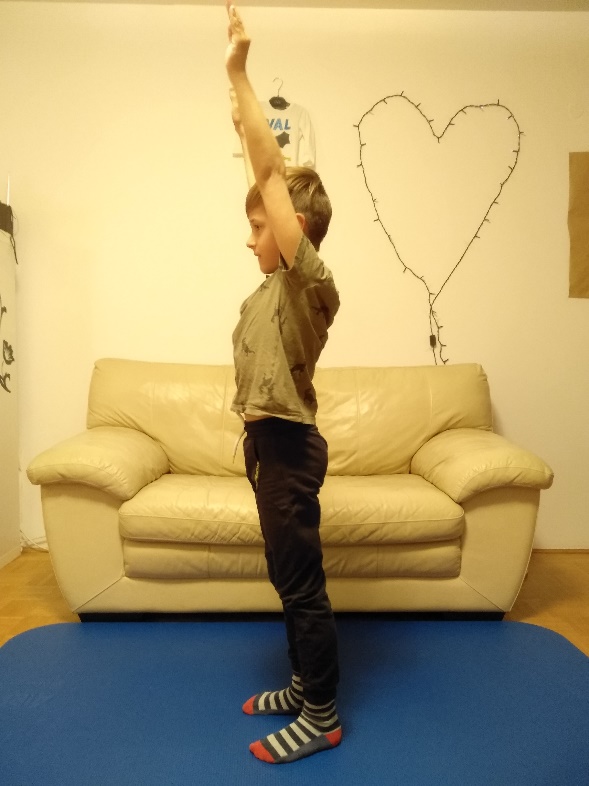 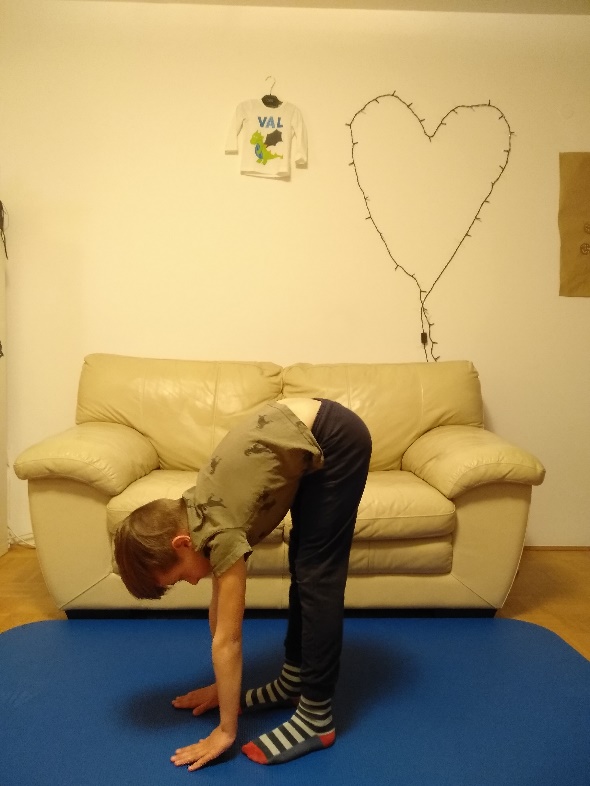 Pripravila: Anja Pečaver, prof.šp.vzg. Fotografije: osebni arhiv